Государственное казенное общеобразовательное учреждение для детей – сирот и детей, оставшихся без попечения родителей, «Дзержинская специальная (коррекционная) школа – интернат для детей сирот и детей, оставшихся без попечения родителей, с ограниченными возможностями здоровья»ПРОЕКТ«Коврик здоровья»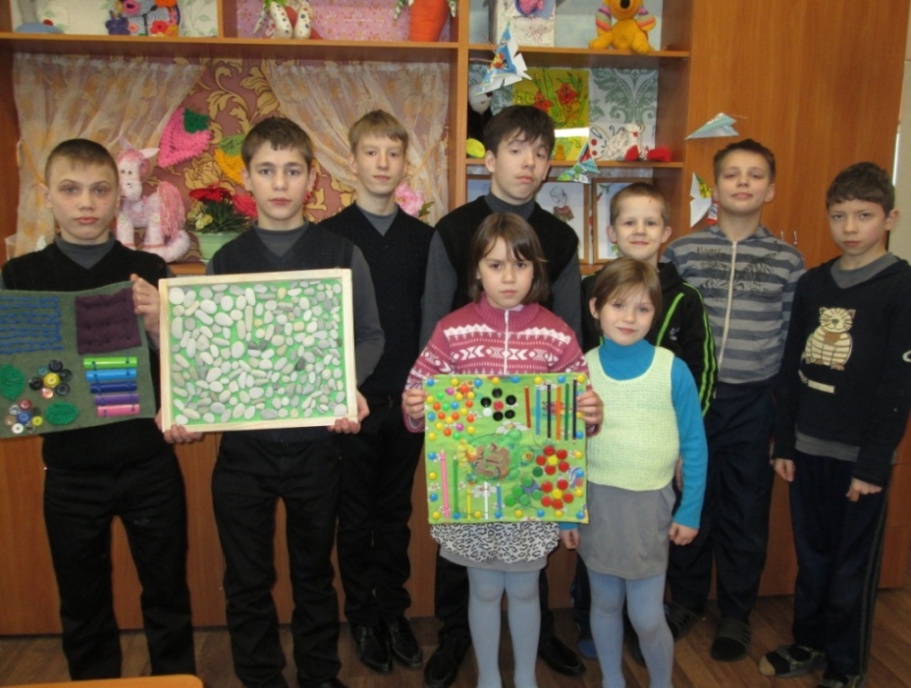 	Автор: воспитатель 5 группыШарова С.А.Дзержинск, 2015Паспорт проекта.Тип проекта: практико – ориентированный; групповойУчастники проекта:воспитанники  5 группы;воспитатель.Сроки проекта:октябрь-декабрь 2015 годаАктуальность: 	«Я не боюсь ещё и ещё раз повторить,
забота о здоровье – важнейший труд воспитателя».
В.А. Сухомлинский	Здоровье ребенка зависит от того, как будет организована здоровьесберегающая среда, в которой он живет. Под понятием "здоровьесберегающая среда"  подразумевают такую организацию пространства, которая обеспечивает безопасность, психологическое благополучие и развитие ребенка. 	В работе широко использую здоровьесберегающие технологии для сохранения и укрепления здоровья детей. Важным моментом в этом направлении является массаж стопы ребенка, цель которого - воздействие на биологически активные центры на ногах. На стопах человека расположены рефлексогенные зоны, связанные практически со всеми внутренними органами. Раздражение этих зон оказывает нормализующее воздействие на все функции организма.	Врачи-ортопеды  в  силах  устранить  плоскостопие полностью  только  в  раннем  детстве,  но,  к  сожалению, не  все  вовремя  замечают  у  ребёнка  такой  дефект . Самое  пагубное  –  это  не  боли  и  деформация  стопы,  а их  последствия,  т .е.  нарушение  работы  всего  опорно-двигательного  аппарата,  в  том  числе  и  позвоночника. У 50% воспитанников группы имеется плоскостопие.  У  некоторых  детей  это  только начальная  стадия,  у  других  плоскостопие  ярко выражено.	Для массажа стопы в группе используются только массажные коврики-пазлы. С целью разнообразия и укрепления интереса у воспитанников к занятиям на них, решили использовать нестандартные физкультурные пособия и совместно с воспитанниками группы изготовить массажные коврики.Цель проекта: изготовление массажных ковриков и использование их в целях профилактики плоскостопия у воспитанников группы.  Задачи проекта:расширить  знания воспитанников о средствах и методах активного оздоровления организма;уточнить понятия о строении организма человека;способствовать профилактике  плоскостопия у воспитанников группыразвивать воображение и творческие способности воспитанников;развивать мелкую моторику при изготовлении ковриков и пространственную координацию с помощью игр на массажном коврике;оформить памятку "Комплекс упражнений для занятий на массажных ковриках";повышать интерес к двигательной активности, профилактическим упражнениям;воспитывать сознательное отношение к  сохранению своего здоровья.Ожидаемые  результаты:расширение знаний воспитанников о строении организма человека, о роли стопы для активного укрепления здоровья, о пользе массажных ковриков;общее укрепление здоровья воспитанников группы, профилактика нарушения осанки и плоскостопия; укрепление мышц, формирующих свод стопы; формирование и закрепление навыка правильной ходьбы;сформированность навыка физической активности;повышение работоспособности воспитанников, снижение утомляемости во второй половине дня и в конце недели;пополнение группы нестандартными физкультурными пособиями - массажными ковриками, выполненными из подручных материалов и природных материалов (галька).Практическая значимость:Использование массажных ковриков  в целях профилактики  плоскостопия у воспитанников группы.Этапы реализации проекта октябрь-декабрь 2015 годаМатериал:цветные карандаши;металлические пластинки от металлофона;пуговицы различного диаметра;крупа для набивания мешочков;небольшие коврики для основы; верёвка;нитки;клубок пряжи;речные камешки.Инструменты и приспособления:ручные иглы;ножницы;крючок для вязания;клеевой пистолет.Выводы:	В результате проектной деятельности у воспитанников группы повысился уровень знаний в области здорового образа жизни и профилактики плоскостопия, снизилась утомляемость во второй половине дня и в конце недели, повысился интерес к физическим упражнениям, управлению собственным телом.              	Проект способствовал сплочению коллектива воспитанников группы при выполнении совместной работы.	Все проводимые мероприятия положительно повлияли на общее здоровье  воспитанников: анализ заболеваемости позволил отметить тенденции к её снижению.Перспектива: - продолжение работы по изготовлению нестандартного физкультурного оборудования;Литература:1.Марков В.В. Основы здорового образа жизни и профилактика болезней. –М.: Издательский центр «Академия», 2001. –320 с2.Моргунова О.Н. Профилактика плоскостопия и нарушений осанки в ДОУ.-М.: Издательство ТЦ Учитель, 2013.-144 с.3.ФилипповП.И. Гигиеническое воспитание и формирование здорового образа жизни/ П.И.Филиппов, В.П.Филиппова. –М.: ГОУ ВУНМЦ МЗ РФ, 2003.-288 с.4.Шмаков С. Детям о здоровье//С. Шмаков// Здоровье всех от А до Я. – 2007. – №2. – С.94-128.5.http://www.maam.ruПриложениеФотоотчёт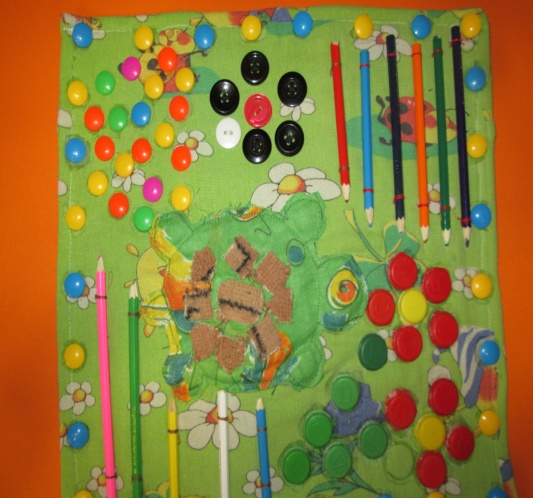 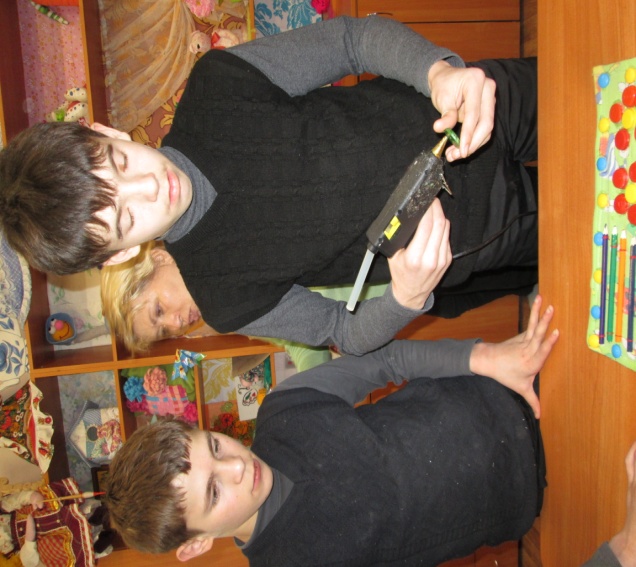 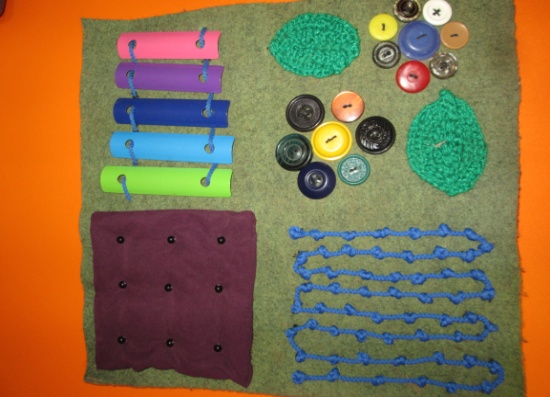 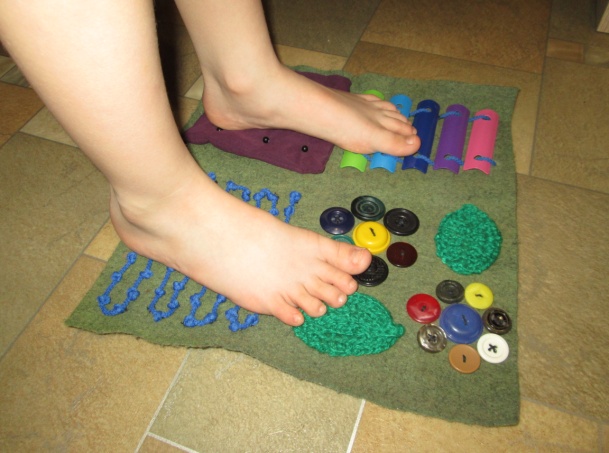 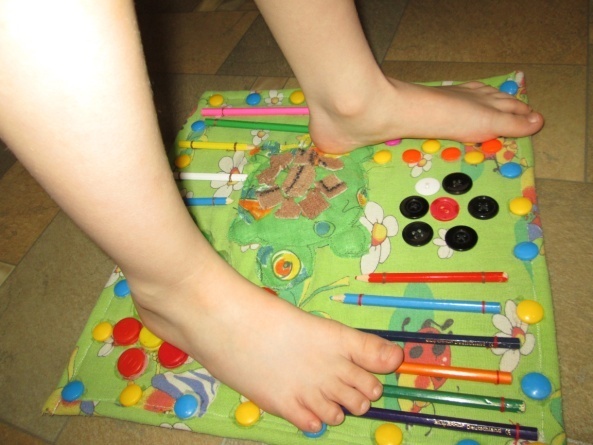 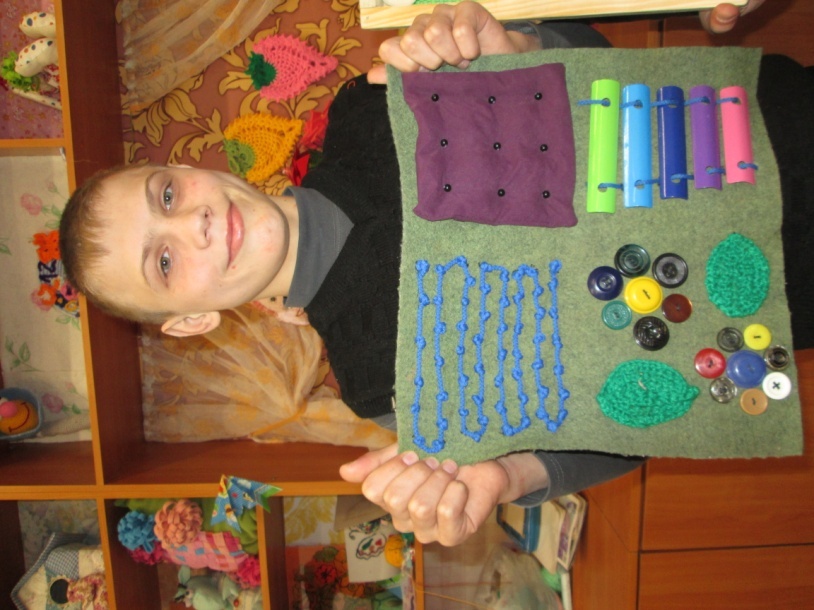 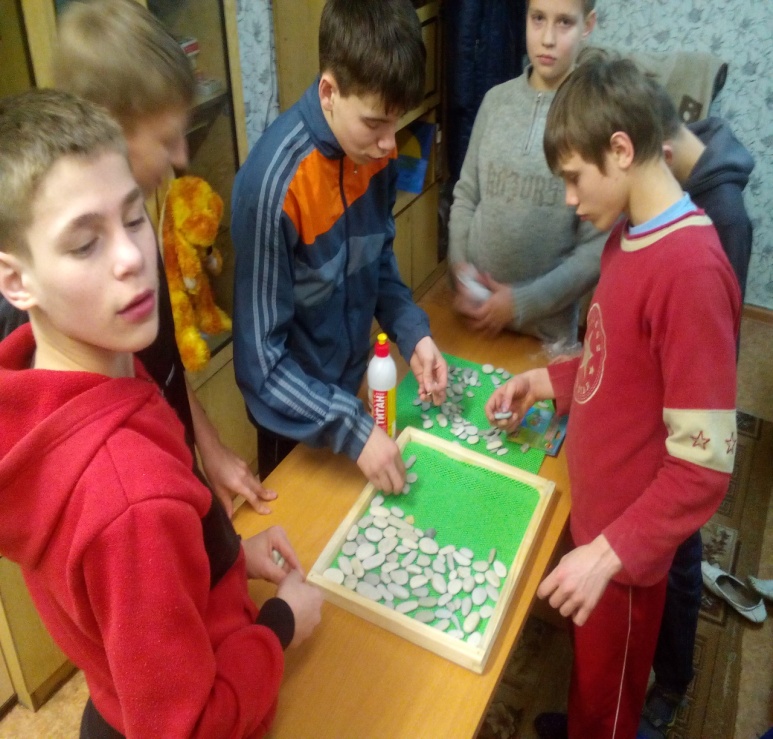 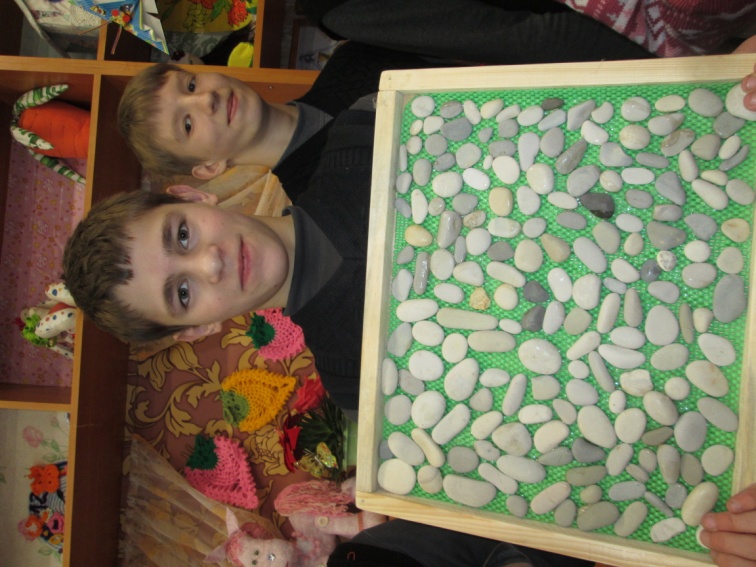 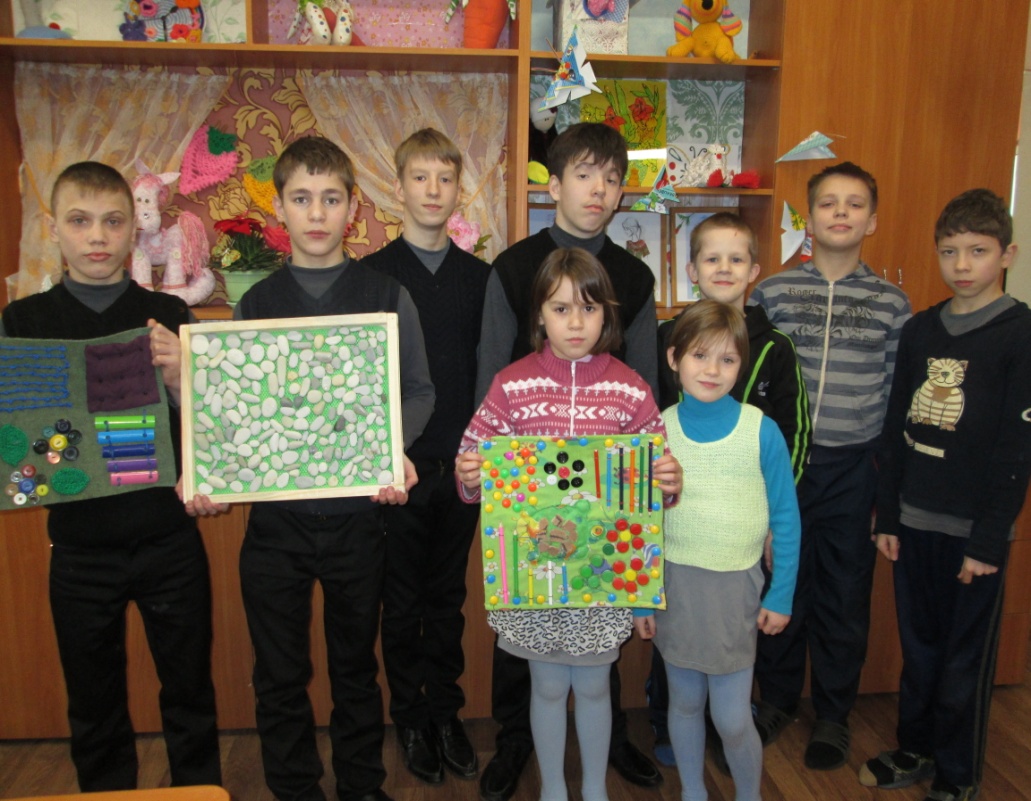 ЭтапыСрокиМероприятияПодготовительныйоктябрь Вступительная беседа с воспитанниками о задачах проекта «Коврик здоровья» Подготовительныйоктябрь Беседы с воспитанниками о здоровом образе жизниПодготовительныйоктябрь "Я здоровье берегу – быть здоровым я хочу"Подготовительныйоктябрь "Пешком ходить – дольше жить"Подготовительныйоктябрь "Здоровье в порядке – спасибо зарядке"Подготовительныйоктябрь "Роль стопы в укреплении здоровья"Подготовительныйоктябрь Подбор информаций, методической литературы, образцов массажных ковриковПодготовительныйоктябрь Сбор материала для изготовления ковриковОсновнойноябрь-декабрьБеседа о технологии и материалах изготовления ковриковОсновнойноябрь-декабрьСоздание эскизов ковриковОсновнойноябрь-декабрьИзготовление массажных  ковриков  Основнойноябрь-декабрьЗанятия при непосредственном использовании массажных ковриковЗаключительныйдекабрьОформление памятки "Комплекс упражнений для занятий на массажных ковриках"ЗаключительныйдекабрьПрезентация проекта